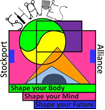 Cale Green Primary School     
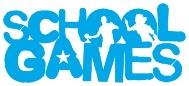 Evidencing the impact of the PE and Sport PremiumEvidencing the impact of the PE and Sport PremiumEvidencing the impact of the PE and Sport PremiumEvidencing the impact of the PE and Sport PremiumEvidencing the impact of the PE and Sport PremiumEvidencing the impact of the PE and Sport PremiumAmount of Grant Received  £         18,643                              Amount of Grant Spent  £ 19,491Date July 2023Updated July 2023RAG rated progress: Red - needs addressingAmber - addressing but further improvement neededGreen – achieving  consistentlyRAG rated progress: Red - needs addressingAmber - addressing but further improvement neededGreen – achieving  consistentlyRAG rated progress: Red - needs addressingAmber - addressing but further improvement neededGreen – achieving  consistentlyRAG rated progress: Red - needs addressingAmber - addressing but further improvement neededGreen – achieving  consistentlyRAG rated progress: Red - needs addressingAmber - addressing but further improvement neededGreen – achieving  consistentlyRAG rated progress: Red - needs addressingAmber - addressing but further improvement neededGreen – achieving  consistentlyMeeting national curriculum requirements for swimming and water safetyWhat percentage of your Year 6 pupils could swim competently, confidently and proficiently over a distance of at least 25 metres when they left your primary school at the end of last academic year?86.5%What percentage of your Year 6 pupils could use a range of strokes effectively [for example, front crawl, backstroke and breaststroke] when they left your primary school at the end of last academic year?83.7%What percentage of your Year 6 pupils could perform safe self-rescue in different water-based situations when they left your primary school at the end of last academic year?95%Schools can choose to use the Primary PE and Sport Premium to provide additional provision for swimming but this must be for activity over and above the national curriculum requirements. Have you used it in this way?YesKey indicator 1: The engagement of all pupils in regular physical activity – Chief Medical Officer guidelines recommend that primary school children undertake at least 30 minutes of physical activity a day in schoolKey indicator 1: The engagement of all pupils in regular physical activity – Chief Medical Officer guidelines recommend that primary school children undertake at least 30 minutes of physical activity a day in schoolKey indicator 1: The engagement of all pupils in regular physical activity – Chief Medical Officer guidelines recommend that primary school children undertake at least 30 minutes of physical activity a day in schoolKey indicator 1: The engagement of all pupils in regular physical activity – Chief Medical Officer guidelines recommend that primary school children undertake at least 30 minutes of physical activity a day in schoolKey indicator 1: The engagement of all pupils in regular physical activity – Chief Medical Officer guidelines recommend that primary school children undertake at least 30 minutes of physical activity a day in schoolKey indicator 1: The engagement of all pupils in regular physical activity – Chief Medical Officer guidelines recommend that primary school children undertake at least 30 minutes of physical activity a day in schoolKey indicator 1: The engagement of all pupils in regular physical activity – Chief Medical Officer guidelines recommend that primary school children undertake at least 30 minutes of physical activity a day in schoolKey indicator 1: The engagement of all pupils in regular physical activity – Chief Medical Officer guidelines recommend that primary school children undertake at least 30 minutes of physical activity a day in schoolKey indicator 1: The engagement of all pupils in regular physical activity – Chief Medical Officer guidelines recommend that primary school children undertake at least 30 minutes of physical activity a day in schoolKey indicator 1: The engagement of all pupils in regular physical activity – Chief Medical Officer guidelines recommend that primary school children undertake at least 30 minutes of physical activity a day in schoolKey indicator 1: The engagement of all pupils in regular physical activity – Chief Medical Officer guidelines recommend that primary school children undertake at least 30 minutes of physical activity a day in schoolKey indicator 1: The engagement of all pupils in regular physical activity – Chief Medical Officer guidelines recommend that primary school children undertake at least 30 minutes of physical activity a day in schoolKey indicator 1: The engagement of all pupils in regular physical activity – Chief Medical Officer guidelines recommend that primary school children undertake at least 30 minutes of physical activity a day in schoolKey indicator 1: The engagement of all pupils in regular physical activity – Chief Medical Officer guidelines recommend that primary school children undertake at least 30 minutes of physical activity a day in schoolKey indicator 1: The engagement of all pupils in regular physical activity – Chief Medical Officer guidelines recommend that primary school children undertake at least 30 minutes of physical activity a day in schoolKey indicator 1: The engagement of all pupils in regular physical activity – Chief Medical Officer guidelines recommend that primary school children undertake at least 30 minutes of physical activity a day in schoolSchool focus with clarity on intended impact on pupils:School focus with clarity on intended impact on pupils:School focus with clarity on intended impact on pupils:Actions to achieve:Actions to achieve:Funding allocated:Funding allocated:Evidence and impact:Evidence and impact:Sustainability and suggested next steps:22/2322/2323/2423/2424/2524/25Additional opportunities for physical activity during the primary school day – curriculum Additional opportunities for physical activity during the primary school day – curriculum Additional opportunities for physical activity during the primary school day – curriculum Mile A DayWake up shake upBBC MoversMile A DayWake up shake upBBC Movers £0 £0Raising physical activity levels & fitnessRaising physical activity levels & fitnessExpand numbers and year groups attendingLunches & playtimes Lunches & playtimes Lunches & playtimes Play leaders organizing structured games at lunchtimeMulti-skills club run by Life LeisureChange4Life ClubPlay leaders organizing structured games at lunchtimeMulti-skills club run by Life LeisureChange4Life ClubSee Life Leisure fundingSee Life Leisure fundingRaising physical activity levels & fitnessReducing playground incidentsRaising physical activity levels & fitnessReducing playground incidentsMaintain & expand leadership programmeExtra-curricularAfter school clubs)Extra-curricularAfter school clubs)Extra-curricularAfter school clubs)Football Club (Life Leisure)Gymnastics Club Cross CountryStockport County CoachingFootball Club (Life Leisure)Gymnastics Club Cross CountryStockport County Coaching£1440 (gymnastics, includes curriculum coaching)£220£1440 (gymnastics, includes curriculum coaching)£220Raising physical activity levels & fitnessTargeting girls for increased activityIncreasing range of activities offered to childrenRaising physical activity levels & fitnessTargeting girls for increased activityIncreasing range of activities offered to childrenIncrease offer by employing more coachesEncourage & train school staff to offer clubsIntroduce a Girls Active Club to the extracurricular programmeIntroduce a Girls Active Club to the extracurricular programmeIntroduce a Girls Active Club to the extracurricular programme8 girls & TA to attend girls active day run by SHAPESPE coordinator to have meeting with girls & discuss their activity choicePE coordinator to set up new after school club8 girls & TA to attend girls active day run by SHAPESPE coordinator to have meeting with girls & discuss their activity choicePE coordinator to set up new after school club£0£0Increased participation by girls in extra-curricular activities – club registerIncreased participation by girls in extra-curricular activities – club registerReview club at end of year and attend Girls Active day 2023-24Introduce a Boys Active Club to the extracurricular programIntroduce a Boys Active Club to the extracurricular programIntroduce a Boys Active Club to the extracurricular program8 boys & TA to attend boys active day run by SHAPESPE coordinator to have meeting with boys & discuss their activity choicePE coordinator to set up new after school club8 boys & TA to attend boys active day run by SHAPESPE coordinator to have meeting with boys & discuss their activity choicePE coordinator to set up new after school club£0£0Increased participation by boys in extra-curricular activities – club registerIncreased participation by boys in extra-curricular activities – club registerReview club at end of year and attend Boys Active day 2023-2024Key indicator 2: Raising the profile of PE & Whole School ImprovementThe profile of PE and sport being raised across the school as a tool for whole school improvement Key indicator 2: Raising the profile of PE & Whole School ImprovementThe profile of PE and sport being raised across the school as a tool for whole school improvement Key indicator 2: Raising the profile of PE & Whole School ImprovementThe profile of PE and sport being raised across the school as a tool for whole school improvement Key indicator 2: Raising the profile of PE & Whole School ImprovementThe profile of PE and sport being raised across the school as a tool for whole school improvement Key indicator 2: Raising the profile of PE & Whole School ImprovementThe profile of PE and sport being raised across the school as a tool for whole school improvement Key indicator 2: Raising the profile of PE & Whole School ImprovementThe profile of PE and sport being raised across the school as a tool for whole school improvement Key indicator 2: Raising the profile of PE & Whole School ImprovementThe profile of PE and sport being raised across the school as a tool for whole school improvement Key indicator 2: Raising the profile of PE & Whole School ImprovementThe profile of PE and sport being raised across the school as a tool for whole school improvement Key indicator 2: Raising the profile of PE & Whole School ImprovementThe profile of PE and sport being raised across the school as a tool for whole school improvement Key indicator 2: Raising the profile of PE & Whole School ImprovementThe profile of PE and sport being raised across the school as a tool for whole school improvement Key indicator 2: Raising the profile of PE & Whole School ImprovementThe profile of PE and sport being raised across the school as a tool for whole school improvement Key indicator 2: Raising the profile of PE & Whole School ImprovementThe profile of PE and sport being raised across the school as a tool for whole school improvement Key indicator 2: Raising the profile of PE & Whole School ImprovementThe profile of PE and sport being raised across the school as a tool for whole school improvement Key indicator 2: Raising the profile of PE & Whole School ImprovementThe profile of PE and sport being raised across the school as a tool for whole school improvement Key indicator 2: Raising the profile of PE & Whole School ImprovementThe profile of PE and sport being raised across the school as a tool for whole school improvement Key indicator 2: Raising the profile of PE & Whole School ImprovementThe profile of PE and sport being raised across the school as a tool for whole school improvement School focus with clarity on intended impact on pupils:School focus with clarity on intended impact on pupils:Actions to achieve:Actions to achieve:Funding allocated:Funding allocated:Evidence and impact:Evidence and impact:Sustainability and suggested next steps:Sustainability and suggested next steps:22/2322/2323/2423/2424/2524/25Attendance & PunctualityAttendance & PunctualityTarget pupils for active intervention programmes e.g. Change4Life Club, Boys/girls activeTarget pupils for active intervention programmes e.g. Change4Life Club, Boys/girls active£0£0Improved attendance & punctuality for targeted pupilsImproved attendance & punctuality for targeted pupilsPE, physical activity & school sport contribute to improvement in attendance & behaviour for targeted groupsPE, physical activity & school sport contribute to improvement in attendance & behaviour for targeted groupsBehaviour & Attitudes to LearningBehaviour & Attitudes to LearningWhole school approach to rewarding physically active & sports achievements e.g. assembliesWhole school approach to rewarding physically active & sports achievements e.g. assemblies£0£0Fewer instances of poor behaviour in targeted groupsPupil concentration, commitment & self-esteem enhancedFewer instances of poor behaviour in targeted groupsPupil concentration, commitment & self-esteem enhancedMake use of SHAPES rewards – certificates/stickers/badges to raise the profile of physical activityMake use of SHAPES rewards – certificates/stickers/badges to raise the profile of physical activityImproving Academic AchievementImproving Academic AchievementIntroduce Active curriculumIntroduce Active curriculum£0£0Improved ConcentrationHigher standards of academic achievementImproved ConcentrationHigher standards of academic achievementWhole school targets met more effectivelyStaff make links across subjects & themes including PEWhole school targets met more effectivelyStaff make links across subjects & themes including PEHealth & Well Being/SMSCHealth & Well Being/SMSCSpirit of the games values used to reward children in PESSWhole school approach to rewarding physically active & sports achievements e.g. family assembly Celebrating success through newsletters, website & social mediaSpirit of the games values used to reward children in PESSWhole school approach to rewarding physically active & sports achievements e.g. family assembly Celebrating success through newsletters, website & social media£0£0Happier childrenLower rates of children with poor mental health More resilient childrenHappier childrenLower rates of children with poor mental health More resilient childrenSchool values  ethos are complemented by sporting valuesPupils understand the contribution of PESS to their overall developmentSchool values  ethos are complemented by sporting valuesPupils understand the contribution of PESS to their overall developmentKey indicator 3: High Quality TeachingIncreased confidence, knowledge and skills of all staff in teaching PE and sportKey indicator 3: High Quality TeachingIncreased confidence, knowledge and skills of all staff in teaching PE and sportKey indicator 3: High Quality TeachingIncreased confidence, knowledge and skills of all staff in teaching PE and sportKey indicator 3: High Quality TeachingIncreased confidence, knowledge and skills of all staff in teaching PE and sportKey indicator 3: High Quality TeachingIncreased confidence, knowledge and skills of all staff in teaching PE and sportKey indicator 3: High Quality TeachingIncreased confidence, knowledge and skills of all staff in teaching PE and sportKey indicator 3: High Quality TeachingIncreased confidence, knowledge and skills of all staff in teaching PE and sportKey indicator 3: High Quality TeachingIncreased confidence, knowledge and skills of all staff in teaching PE and sportKey indicator 3: High Quality TeachingIncreased confidence, knowledge and skills of all staff in teaching PE and sportSchool focus with clarity on intendedimpact on pupils:Actions to achieve:Fundingallocated:Evidence and impact:Sustainability and suggestednext steps:Sustainability and suggestednext steps:22/2323/2424/25Review curriculum time allocation for Physical Education to ensure pupils meet National Curriculum outcomes. (minimum 2 hours of timetabled PE required to do this)Ensure all pupils access 2 x 60 minute PE lessons a week.SHAPES Alliance Support£7770Pupil’s consistently achieving NC outcomes Aspire to have 2 x 60 minute PE lessons on the curriculumAspire to have 2 x 60 minute PE lessons on the curriculumReview the quality of teaching & consider best way of allocating CPD from PE specialist, courses & other sourcesDevelop & implement a professional learning plan for the needs of all staffLife Leisure Curriculum support£7800Gymnastics Coach£1440Staff access support to achieve and confidence to teach high quality lessons increasedPriority for CPD going to new/less experienced staffPriority for CPD going to new/less experienced staffPE Coordinator allocated time for planning & reviewTimetable subject time for PE coordinator to meet with PE specialistTimetable subject leader timeEnsure PE coordinator can attend all SHAPES meetingsSHAPES Alliance support budgetMeetings have taken placeAn effective, impactful & smoothly run PE programmeEnsure meeting timetable continues to be a priorityAllow time for PE coordinator to observe PE lessons being taught by NCJ staffEnsure meeting timetable continues to be a priorityAllow time for PE coordinator to observe PE lessons being taught by NCJ staffReview supporting resources Research Get set for PE as new curriculum for schoolSignposting staff to the appropriate module for each activityA broad, balanced & varied curriculum that really engages & challenges pupils raising attainment in PE across the whole schoolExplore new resources e.g. Get Set 4 PE as possible options for the futureExplore new resources e.g. Get Set 4 PE as possible options for the futureReview of PE equipment to support quality deliverySee SHAPES list of essential PE equipment & order accordingly£0Well stocked PE cupboard with all the resources required to deliver the curriculum as plannedMaintain current well stocked PE cupboardMaintain current well stocked PE cupboardSupport TA’s & other adults to access relevant CPD to enhance the school PESS workforceSignpost TA’s to SHAPES & other organizations  CPDSHAPES Alliance support budgetWider variety of activities being offered at Cale GreenInvolve increasing numbers of support staff in extracurricular offerInvolve increasing numbers of support staff in extracurricular offerIntroduce an assessment programme for PE to monitor progress – use get set for PE when introduced.Use SIMs Assessment in PE Tool to monitor levels of performance in PE£0Staff to assess in PE after each block of workBetter progression in PEStaff to reflect on prior learning from previous year to inform current learning needsStaff to reflect on prior learning from previous year to inform current learning needsKey indicator 4: Broader Range of ActivitiesBroader experience of a range of sports and activities offered to all pupilsKey indicator 4: Broader Range of ActivitiesBroader experience of a range of sports and activities offered to all pupilsKey indicator 4: Broader Range of ActivitiesBroader experience of a range of sports and activities offered to all pupilsKey indicator 4: Broader Range of ActivitiesBroader experience of a range of sports and activities offered to all pupilsKey indicator 4: Broader Range of ActivitiesBroader experience of a range of sports and activities offered to all pupilsKey indicator 4: Broader Range of ActivitiesBroader experience of a range of sports and activities offered to all pupilsKey indicator 4: Broader Range of ActivitiesBroader experience of a range of sports and activities offered to all pupilsKey indicator 4: Broader Range of ActivitiesBroader experience of a range of sports and activities offered to all pupilsKey indicator 4: Broader Range of ActivitiesBroader experience of a range of sports and activities offered to all pupilsSchool focus with clarity on intendedimpact on pupils:Actions to achieve:Fundingallocated:Evidence and impact:Evidence and impact:Sustainability and suggestednext steps:22/2323/2424/25Review extra-curricular offer Develop offer to ensure each year group & gender are catered for e.g. festivals, health & activity weeks, school challenge, family challenge, Bee Happy Bee Active Bee HealthyChallenges, School GamesSHAPES Alliance support budgetGreater take up of extracurricular activitiesHealthier & fitter childrenGreater take up of extracurricular activitiesHealthier & fitter childrenIncrease number of extracurricular clubs being offeredReview extra-curricular activity balanceDevelop an offer to include a broad range of activities e.g. gymnastics, football, cross country, booster swimmingCatch up swimming, extra coach £3000Greater impact on wider audience attending clubsGreater impact on wider audience attending clubsIntroduce a new activity for the extracurricular club offer Review offer for SEND pupilsDevelop PESS offer to be inclusive to ALL groups within the school communityIncreased number of SEND children accessing PESS activitiesIncreased number of SEND children accessing PESS activitiesAttend a SHAPES SEND event Target inactive pupils Develop an intervention programme for physically less active childrenContinue Change4Life Program run by sports Leaders£0Change4Life club which children enjoy attendingChange4Life club which children enjoy attendingMaintain current club offerWiden offer to different year groupsKey indicator 5: Competitive SportIncreased participation in competitive sportKey indicator 5: Competitive SportIncreased participation in competitive sportKey indicator 5: Competitive SportIncreased participation in competitive sportKey indicator 5: Competitive SportIncreased participation in competitive sportKey indicator 5: Competitive SportIncreased participation in competitive sportKey indicator 5: Competitive SportIncreased participation in competitive sportKey indicator 5: Competitive SportIncreased participation in competitive sportKey indicator 5: Competitive SportIncreased participation in competitive sportKey indicator 5: Competitive SportIncreased participation in competitive sportSchool focus with clarity on intended impact on pupils:Actions to achieve:Fundingallocated:Evidence and impact:Evidence and impact:Sustainability and suggestednext steps:22/2323/2424/25Review School Games Participation including a cross section of children who represent schoolUse SHAPES Competition  Events Calendar to plan competition entries for yearUse new SHAPES booking system to enter eventsPlace table of events in staff room  encouraging members of staff/TA’s to sign up & volunteer to support eventsReview children who have represented school in the past (registers) & ensure a wider range of children get involved by choosing events to attract children who have not taken part before£0Higher % of children taking part in competitionMore staff members contributing to competitions programmeIncrease in first time competitors – registersHigher % of children taking part in competitionMore staff members contributing to competitions programmeIncrease in first time competitors – registersMaintain higher levels of staffing, encouraging more staff to take responsibility for whole events so freeing up other staff to take on new events next yearReview competitive opportunities for SEND childrenEnsure SEND pupils are identified and supported to attend appropriate competitionHigher % of  SEND pupils attending SSP competitionsHigher % of SEND ch taking part in Level 1 competitionsHigher % of  SEND pupils attending SSP competitionsHigher % of SEND ch taking part in Level 1 competitionsIncrease Level 1 competitive provisionReview current Level 1 provision and participation ratesPlan a programme of Level 1 events to ensure ALL children  get the opportunity to access at least one competition across the yearEngage with SHAPES annual school challengeSpecialist PE teacher to run 1 x Level 1 competition each half termSHAPES Alliance support budgetIncreased % of children participating in Level 1 competitionsMore ch experiencing the benefits of appropriately delivered competitive sportIncreased % of children participating in Level 1 competitionsMore ch experiencing the benefits of appropriately delivered competitive sportTeachers to deliver Level 1 competitions at the end of appropriate units of workBook transport in advance to ensure no barriers to children attending competitionsReview SHAPES competitions calendar and book all transport at the beginning of the term for events we wish to attend£480Higher % of children attending SHAPES competitions Higher % of children attending SHAPES competitions Explore possibilities of using parent/staff car for transportExtending Competition OfferConsider establishing friendly competitions with neighbouring school you can walk/use staff cars to attend£0Increase in competition uptakeIncrease in competition uptakeWork with RC to engage local school & set up eventsCreate Stronger Links to Community ClubsSports specific coaching programmesDevelopment DaysSurvey pupils to find out which out of school clubs they attend and create an information sheet to send to parent/carers.Lacrosse coaching£220Creating pathways from school competition to community club participation More children attending out of school clubsCreating pathways from school competition to community club participation More children attending out of school clubsIncrease number of SCL’s annuallyIncrease number of children attending clubs out of school.30 Active Minutes Review30 Active Minutes Review30 Active Minutes Review30 Active Minutes Review30 Active Minutes Review30 Active Minutes ReviewMondayTuesdayWednesdayThursdayFridayReception30 Mins outdoor play30 Mins outdoor play30 Mins outdoor play30 Mins outdoor play30 Mins outdoor playYear 1Mile a day 15 minsMile a day 15 minsMile a day 15 minsMile a day 15 minsMile a day 15 minsYear 2Mile a day 15 minsMile a day 15 minsMile a day 15 minsMile a day 15 minsMile a day 15 minsYear 3    e.g.Mile a day 15 mins Mile a day 15 minsWalk to swimmingMile a day 15 mins Mile a day 15 mins Mile a day 15 mins Change4LifeYear 4Mile a day 15 minsMile a day 15 minsWalk to swimmingMile a day 15 mins Mile a day 15 mins Mile a day 15 mins Change4LifeYear 5Mile a day 15 mins Mile a day 15 minsWalk to swimmingMile a day 15 mins Mile a day 15 mins Mile a day 15 mins Year 6Mile a day 15 minsMile a day 15 minsWalk to swimmingMile a day 15 mins Mile a day 15 mins Mile a day 15 mins 